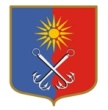 КИРОВСКИЙ МУНИЦИПАЛЬНЫЙ РАЙОНЛЕНИНГРАДСКОЙ ОБЛАСТИАДМИНИСТРАЦИЯОТРАДНЕНСКОГО ГОРОДСКОГО ПОСЕЛЕНИЯП О С Т А Н О В Л Е Н И Еот  29 декабря 2020 года № 714О внесении изменений в постановление администрации МО «Город Отрадное» от 21 ноября 2019 года № 640 «Об утверждении муниципальной программы «Развитие муниципальной службы в Отрадненском городском поселении Кировского муниципального района Ленинградской области»В целях развития муниципальной службы в Отрадненском городском поселении Кировского муниципального района Ленинградской области, повышения эффективности деятельности органов местного самоуправления и результативности профессиональной служебной деятельности муниципальных служащих, а также в соответствии со статьей 35 Федерального закона от 02.03.2007 № 25-ФЗ «О муниципальной службе в Российской Федерации» администрация МО «Город Отрадное» постановляет:Внести следующие изменения в постановление администрации МО «Город Отрадное» от  21 ноября 2019 года № 640 «Об утверждении муниципальной  программы «Развитие муниципальной службы в Отрадненском городском поселении Кировского муниципального района Ленинградской области» (далее – Постановление):Строку «Число муниципальных служащих, прошедших обучение, профессиональную переподготовку, повышение квалификации и стажировку»  раздела «Целевые индикаторы и показатели» муниципальной программы Отрадненского городского поселения Кировского муниципального района Ленинградской области «Развитие муниципальной службы в Отрадненском городском поселении Кировского муниципального района Ленинградской области» изложить в следующей редакции:Строку «Средства бюджета поселения» паспорта муниципальной программы Отрадненского городского поселения Кировского муниципального района Ленинградской области «Развитие муниципальной службы в Отрадненском городском поселении Кировского муниципального района Ленинградской области» изложить в следующей редакции:«Пункт 3 перечня мероприятий программы «Развитие муниципальной службы в Отрадненском городском поселении Кировского муниципального района Ленинградской области» изложить в следующей редакции:Столбцы «Планируемый объем финансирования на решение данной задачи»  планируемых результатов реализации муниципальной программы «Развитие муниципальной службы в Отрадненском городском поселении Кировского муниципального района Ленинградской области» изложить в следующей редакции:Настоящее постановление вступает в силу со дня его официального опубликования.Контроль за исполнением настоящего постановления оставляю за собой.Первый заместитель главы администрации                                                      		                      А.В. АверьяновРазослано: 2-дело, УПиКО, ФЭУ1.Число муниципальных служащих, прошедших обучение, профессиональную переподготовку, повышение квалификации и стажировкучеловек4Средства бюджета поселения416,7416,73Создание условий для профессионального развития и подготовки кадровСредства бюджета поселения2020416,7416,7Ведущий специалист УПиКО, ответственный за работу с кадрами, муниципальные служащие33.1.Повышение квалификации муниципальных служащих администрации (с получением свидетельства, удостоверений государственного образца), в том числе обучение по профильным направлениям деятельности по краткосрочным программам за счет средств местного бюджета и дистанционное обучение с использованием сети ИнтернетСредства бюджета поселения202037,437,4Ведущий специалист УПиКО, ответственный за работу с кадрамипрохождения обучения 4 муниципальных служащих3.2.Участие в семинарах, конференциях и других мероприятиях по вопросам, входящим в компетенцию органов местного самоуправленияСредства  поселения  района20200,00,0Муниципальные служащие3.3.Использование муниципальными служащими для профессионального роста информационных правовых систем «Гарант», электронная система «Госзаказ»Средства бюджета поселения202092,092,0Муниципальные служащиеобеспечение доступов к электронным системам 10 муниципальных служащих3.4.Обеспечение рабочих мест муниципальных служащих доступом к сети ИнтернетСредства бюджета поселения202072,0072,00Отдел технического обеспеченияобеспечение подключения к сети Интернет 30 рабочих мест3.5.Оформление подписки для муниципальных служащих на специальные журналы, соответствующие профилю деятельности, на периодические изданияСредства бюджета поселения202056,056,0Отдел технического обеспечения3.6.Обучение муниципальных служащих, впервые поступающих на муниципальную службу для замещения должностей включенных в Перечень, установленный нормативно – правовым актом администрации МО «Город Отрадное», по образовательным программам в области противодействия коррупцииСредства бюджета поселения20203,63,6Управления по правовому и кадровому обеспечению, ведущий специалист Управления по правовому и кадровому обеспечению, ответственный за работу с кадрами3.7Организация и осуществление контроля за проведением обязательных медицинских осмотров муниципальных служащихСредства бюджета поселения2020123,5123,5Ведущий специалист Управления по правовому и кадровому обеспечению, ответственный за работу с кадрами3.8Контроль за проведение предрейсового ежедневного медицинского осмотра водителя  Средства бюджета поселения202032,232,2Отдел технического обеспеченияПланируемый объем   финансирования  на решение данной задачи (тыс. руб.)  Планируемый объем   финансирования  на решение данной задачи (тыс. руб.)  Бюджет    поселенияДругие   источники416,7416,7